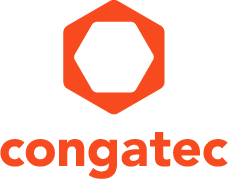 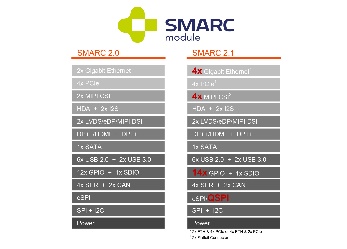 Text and photograph available at: https://www.congatec.com/en/congatec/press-releases.html Press releaseSGET에서 SMARC 2.1 사양 채택임베디드 비전 및 엣지에 대한 고급 연결Seoul, Korea, 6 May 2020 * * congatec(콩가텍) – 임베디드 컴퓨팅 기술의 선두 공급업체 – SGET가 새로운 SMARC 2.1 사양을 승인했다고 발표했습니다. 편집자인 Christian Eder와 함께 congatec(콩가텍)은 사양을 구성하는 데 중요한 역할을 했습니다. 새로운 수정 사항은 확장된 엣지 연결을 위한 SerDes 지원과 임베디드 컴퓨팅 및 임베디드 비전의 융합을 위해 높아지는 요구 사항을 충족하기 위한 최대 4개의 MIPI-CSI 인터페이스 등의 다양한 추가 기능을 제공합니다. 새로운 기능은 이전 버전인 Rev. 2.0과 호환되어 2.1 모듈을 2.0 캐리어 보드에서 통합할 수 있음을 의미합니다. 또한 Rev 2.0의 모든 확장은 선택 사항이므로 모든 congatec(콩가텍) SMARC 2.0 모듈은 SMARC 2.1과 자동으로 호환됩니다.“새로운 SMARC 2.1 사양은 임베딩 MIPI-CSI 카메라 기술로 가는  중요한 단계이며 스마트폰에서 널리 사용되고 처음으로 임베디드 컴퓨팅 사양의 표준에 속합니다. 임베디드 애플리케이션에 통합할 수 있으려면 비용 효율적인 이 기술이 매우 필요합니다. 이를 목적으로 SMARC 2.1은 포괄적인 상황 인식과 가장 높은 장치 효율성을 위해 하나 또는 둘이 아닌 최대 네 개의 인터페이스를 제공합니다.”라고 congatec(콩가텍)의 마케팅 디렉터이자 SMARC 2.1 사양의 SGET 편집자인 Christian Eder는 설명합니다.Industry Research.co의 현재 연구에서 나타나는 대로 머신 비전 카메라에 대한 요구 사항은 확실히  두 자릿수 비율로 증가하고 있습니다. 증가는 특히 감시, 법의학, 로봇 수술, 지능 교통 시스템, 경계 제어 및 상태 모니터링 등 다양한 비산업 애플리케이션에서 두드러집니다. 또한 카메라 기술은 잘못된 채움 높이, 생산 라인에서의 잘못된 제품 및 포장 결함 등과 같은 오류를 줄이기 위한 프로세스 검사에 계속 사용됩니다. 자율주행차량 역시 업계 부문에서 큰 시장 점유율을 차지합니다.중요도가 높아지고 있는 엣지에서 더 많은 연결을 위한 포괄적인 이더넷 지원과 함께 지원되는 네 개의 PCIe 선 중 두 개에서 현재 SerDes 신호를 통해 두 개의 추가 이더넷 포트를 제공합니다. 이는 GigE 비전 카메라 연결을 통해 비전에도 사용할 수 있습니다.다른 새로운 기능에는 절전을 위해 미사용 PCIe 선의 스위치를 끄는 데 사용할 수 있는 PCIe 시계 요청 신호와 GPIO(General Purpose Input/Output) 12개 대신 14개가 포함됩니다. 많은 요청에 대한 대응으로 가독성을 최적화하기 위해 사양 문서도 전체적으로 다시 구성되었습니다.새로운 SMARC 2.1 사양에 대한 추가 정보는 SGET에서 확인할 수 있습니다. https://sget.org/standards/smarc/또한 congatec(콩가텍)은 SMARC 사양의 이점에 대해 업데이트한 백서를 준비했으며 다음에서 다운로드할 수 있습니다: https://www.congatec.com/ko/technologies/smarc/smarc-21-whitepaper.htmlArm 기반 NXP i.MX 8 프로세서가 포함된 SMARC 2.1 호환 conga-SMX8에 대한 추가 정보는 다음에서 확인할 수 있습니다: https://www.congatec.com/ko/products/smarc/conga-smx8.htmlIntel Atom® 프로세서(코드 이름 Apollo Lake)가 포함된 SMARC 2.1 호환 conga-SA5에 대한 추가 정보는 다음에서 확인할 수 있습니다: https://www.congatec.com/ko/products/smarc/conga-sa5.htmlAbout congatec 콩가텍은 임베디드 컴퓨팅 제품에 집중하는 굉장히 빠르게 성장하는 기술 집중형 업체입니다. 고성능 컴퓨터 모듈은 산업 자동화, 의료기술, 전송, 통신 및 다양한 어플리케이션과 제품에 사용되며 콩가텍은 글로벌 리더로서 벤처회사부터 글로벌 대기업까지 다양한 고객을 확보하고 있습니다.  2004년에 설립되어 독일 Deggendorf에 본사가 있고 2018년에는 매출 1.33 억불을 달성했습니다. 추가적인 정보는  www.congatec.com 나  LinkedIn, Twitter 그리고  YouTube.를 참조해 주시기 바랍니다. * * *Intel and Intel Atom are registered trademarks of Intel Corporation in the U.S. and other countries.Reader enquiries:Press contact:congatec(Korea)SAMS Network Ys Kim(김윤선 드림)Michael HermenPhone: +82 (10) 2715-6418Phone: +49 2405-4526720sales-asia@congatec.comwww.congatec.krinfo@sams-network.com www.sams-network.com 